DETAILS OF UNIVERSITI MALAYA’S COMMUNITY 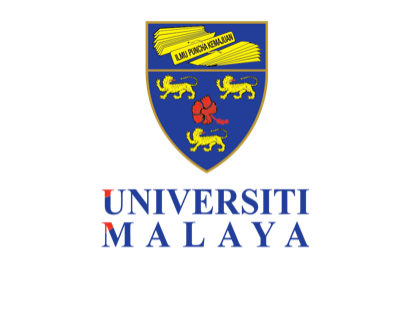 MAKLUMAT KOMUNITI UNIVERSITI MALAYA      One (1) softcopy of this form in word and pdf format must be submitted to UMCares email:Satu(1) salinan dalam format word dan pdf hendaklah dihantar ke emel UMCares:  umcares@um.edu.my [Please note that INCOMPLETE FORM will not be processed][Borang yang TIDAK LENGKAP tidak akan diproses]DETAILS OF UNIVERSITI MALAYA’S COMMUNITY MAKLUMAT KOMUNITI UNIVERSITI MALAYA      One (1) softcopy of this form in word and pdf format must be submitted to UMCares email:Satu(1) salinan dalam format word dan pdf hendaklah dihantar ke emel UMCares:  umcares@um.edu.my [Please note that INCOMPLETE FORM will not be processed][Borang yang TIDAK LENGKAP tidak akan diproses]DETAILS OF UNIVERSITI MALAYA’S COMMUNITY MAKLUMAT KOMUNITI UNIVERSITI MALAYA      One (1) softcopy of this form in word and pdf format must be submitted to UMCares email:Satu(1) salinan dalam format word dan pdf hendaklah dihantar ke emel UMCares:  umcares@um.edu.my [Please note that INCOMPLETE FORM will not be processed][Borang yang TIDAK LENGKAP tidak akan diproses]SECTION ASeksyen ASECTION ASeksyen ASECTION ASeksyen ANAME OF COMMUNITY (Organization, PTj, Faculty, Center, Residential Colleges)Nama komuniti (Persatuan, Kelab, PTj, Fakulti, Pusat, Academy, Kolej Kediaman)NAME OF COMMUNITY (Organization, PTj, Faculty, Center, Residential Colleges)Nama komuniti (Persatuan, Kelab, PTj, Fakulti, Pusat, Academy, Kolej Kediaman)FULL ADDRESSAlamat penuhFULL ADDRESSAlamat penuhNO. OF COMMUNITY MEMBERS WILL BE INVOLVED IN THIS PROJECT (estimation)Bil. ahli komuniti yang akan terlibat dalam projek ini (anggaran)NO. OF COMMUNITY MEMBERS WILL BE INVOLVED IN THIS PROJECT (estimation)Bil. ahli komuniti yang akan terlibat dalam projek ini (anggaran)COMMUNITY REPRESENTATIVE CONTACT Maklumat perhubungan wakil komunitiNAMENamaCOMMUNITY REPRESENTATIVE CONTACT Maklumat perhubungan wakil komunitiDESIGNATIONJawatanCOMMUNITY REPRESENTATIVE CONTACT Maklumat perhubungan wakil komunitiOFFICE TELEPHONE NO.No. telefon pejabatCOMMUNITY REPRESENTATIVE CONTACT Maklumat perhubungan wakil komunitiHANDPHONE NO.No. telefon bimbitCOMMUNITY REPRESENTATIVE CONTACT Maklumat perhubungan wakil komunitiEMAILEmelSECTION BSeksyen BSECTION BSeksyen BSECTION BSeksyen BCOMMUNITY AWARENESS / READINESSKesedaran / kesediaan komuniti Select the relevant benefits and briefly describe how this project can help your community.Pilih faedah yang berkenaan dan terangkan secara ringkas bagaimanaprojek ini dapat membantu komuniti anda;Select the relevant benefits and briefly describe how this project can help your community.Pilih faedah yang berkenaan dan terangkan secara ringkas bagaimanaprojek ini dapat membantu komuniti anda;COMMUNITY AWARENESS / READINESSKesedaran / kesediaan komuniti Economy / EkonomiCOMMUNITY AWARENESS / READINESSKesedaran / kesediaan komuniti Social / SosialCOMMUNITY AWARENESS / READINESSKesedaran / kesediaan komuniti Health / KesihatanCOMMUNITY AWARENESS / READINESSKesedaran / kesediaan komuniti Environment / Alam SekitarCOMMUNITY AWARENESS / READINESSKesedaran / kesediaan komuniti Others / Lain-lainVERIFICATION PengesahanI hereby certify all information provided is true;Saya dengan ini mengesahkansemua maklumat yang diberikanadalah benar;……………………………………………(Signature / Tandatangan)Official stamp:Cop rasmi:Name: ......................................Nama:Position: ..................................Jawatan:I hereby certify all information provided is true;Saya dengan ini mengesahkansemua maklumat yang diberikanadalah benar;……………………………………………(Signature / Tandatangan)Official stamp:Cop rasmi:Name: ......................................Nama:Position: ..................................Jawatan: